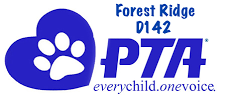 FOREST RIDGE PTABOARD MEETING AGENDAApril 2, 2020---Hille Meeting Room –7 PMCanceled due to Corona Virus & Schools closed until at least April 7th